Diocesi di CremonaIL GIORNO DELL’ASCOLTOVerso la III domenica del tempo ordinario – anno B (24 gennaio 2021)   
Vangelo  Mc 1, 14-20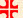 Dopo che Giovanni fu arrestato, Gesù andò nella Galilea, proclamando il vangelo di Dio, e diceva: «Il tempo è compiuto e il regno di Dio è vicino; convertitevi e credete nel Vangelo».
Passando lungo il mare di Galilea, vide Simone e Andrea, fratello di Simone, mentre gettavano le reti in mare; erano infatti pescatori. Gesù disse loro: «Venite dietro a me, vi farò diventare pescatori di uomini». E subito lasciarono le reti e lo seguirono.
Andando un poco oltre, vide Giacomo, figlio di Zebedèo, e Giovanni suo fratello, mentre anch'essi nella barca riparavano le reti. E subito li chiamò. Ed essi lasciarono il loro padre Zebedèo nella barca con i garzoni e andarono dietro a lui.La predicazione di Gesù è riassunta in due affermazioni che si rafforzano a vicenda: “il tempo è compiuto e il regno di Dio è vicino”. Il che significa: il tempo è compiuto proprio in quanto e perché il regno di Dio è sopraggiunto. Ne consegue un duplice invito: alla conversione e a credere al Vangelo. Questo regno, infatti reca un messaggio che proviene da Dio e riguarda il suo agire. Esso si realizza proprio nella venuta di Gesù. Segue immediatamente il racconto della chiamata dei quattro discepoli in riva al lago. Esso descrive i primi quattro uomini che prendono sul serio le parole di Gesù, illustrando bene quale risposta si attende Dio dagli uomini. La loro reazione, infatti, mostra che l’appello a convertirsi e a credere al Vangelo significa accogliere la chiamata di Gesù e seguirlo. Per questo il Maestro parla in modo così deciso, autorevole e carismatico: il Regno di Dio, infatti, si manifesta in lui e attraverso di lui.Come l’annuncio del regno di Dio entra in contatto con il mio, nostro modo di vivere il tempo? Lo sfiora, lo cambia? Lo rigenera? In cosa mi/ci chiama a conversione?O Padre, che nel tuo Figlio ci hai dato la pienezza della tua parola e del tuo dono, fa' che sentiamo l'urgenza di convertirci a te e di aderire con tutta l'anima al Vangelo, perché la nostra vita annunzi anche ai dubbiosi e ai lontani l'unico Salvatore, Gesù Cristo nostro Signore. Egli è Dio...